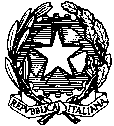 Istituto Comprensivo “LIDO DEL FARO”Via G. Fontana, 13-00054  Fiumicino(RM)    0665210557  C.F. 80234310581  rmic8dn00d@istruzione.it; rmic8dn00d@pec.istruzione.it 	 CODICE UNIVOCO UFFICIO: UFZP5KDOMANDA DI ISCRIZIONE   SCUOLA dell’ INFANZIA  A.S. 2022-23   SI RICORDA CHE:in base alla normativa vigente, è consentito effettuare una sola iscrizione in scuole statali , paritarie, o  comunali pena la decadenza;ai sensi dell’art.3, comma 3, del decreto legge 7 giugno 2017, n. 73, convertito con modificazioni dalla legge 31 luglio 2017, n. 119, recante “Disposizioni urgenti in materia di prevenzione vaccinale, di malattie infettive e di controversie relative alla somministrazione di farmaci” per la scuola dell’infanzia la consegna della documentazione vaccinale costituisce requisito di accesso. Pertanto, per poter essere inseriti in graduatoria, all’atto dell’iscrizione dovrà essere allegata alla presente domanda la certificazione vaccinale rilasciata dalla ASL competente o, in via temporanea, la dichiarazione sostitutiva ai sensi dell’art. 47, del DPR n. 445/2000Prima di compilare la domanda d’iscrizione leggere con attenzione e firmare l’informativa riportata a pag.5_i l _ sottoscritto		  padre □ madre □ tutore (cognome e nome)CHIEDEl'iscrizione dell'alunno		   M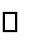 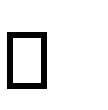 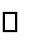 (cognome e nome)COD.FISCALE ________________________________	sottoposto alle vaccinazioni obbligatorie           si        a codesta Scuola dell’Infanzia, per il seguente orario:orario ridotto delle attività per 25 ore settimanali (dalle ore 08.00 alle ore 13.00) orario ordinario delle attività per 40 ore settimanali (dalle ore 08.00 alle ore 16.00)alunno con disabilitàalunno con disabilità non autonomo che necessita di assistenza di base (AEC) (inviare certificazione CIS +invalidità  entro il 28/01/2022 unitamente alla domanda di iscrizione tramite email al seguente indirizzo RMIC8DN00D@ISTRUZIONE.ITChiede altresì di avvalersi: dell’ anticipo (per i nati che compiono i tre anni dal 1 gennaio al 30 aprile 2023) subordinatamente alla disponibilità di posti e alla precedenza dei nati che compiono tre anni entro il 31 dicembre 2022, con ingresso a partire dal 07/01/2023.In base alle norme sullo snellimento dell’attività amministrativa, consapevole delle responsabilità cui va incontro in caso di dichiarazione non corrispondente al vero, dichiara che il /la bambino/a per cui si richiede l’iscrizione:è nato a ______________________________________Prov. (	) il  ______________________________è cittadino	 italiano	altro (indicare quale)   		  (in caso di alunno straniero nato all’estero, indicare la data di arrivo in Italia:	)è residente a Fiumicino (Prov.	)  CAP in Via 	n° 	1RECAPITI:cellulare 1: padre	 cellulare 2: madre  	telefono abitazione: 	  e-mail padre:  	altro :  		  e-mail madre :  		(EMAIL OBBLIGATORIA)la propria famiglia convivente è composta, oltre al bambino, da:N.B. Indicare  i dati anagrafici e il recapito dell’altro genitore anche in caso di genitori separati, se esercente la Patria Potestà:COGNOME E NOME  				                                                                                                                                                 LUOGO E DATA DI NASCITA  			  INDIRIZZO	 					  CELLULARE		E-MAIL  	Ai sensi dell’articolo 155 del Codice Civile se l’affido non è congiunto bisogna perfezionare la domanda di iscrizione presso la scuola entro l’1 settembre 2022.Fiumicino,	Firma* 	Firma di autocertificazione (Leggi 15/1968, 127/1997, 131/1998, DPR 445/2000) da apporre al momento della presentazione della domanda in SegreteriaTutti i dati finora richiesti sono obbligatoriInoltre richiede di poter usufruire dei seguenti servizi, che saranno attivati, con associazioni private, solo se verrà raggiunto un numero minimo di richieste:PREFERENZA COMPAGNO/A DI CLASSE 1)	2)  	NOTA: la preferenza sarà accordata a condizione che la richiesta sia condivisa da tutti i genitori degli alunni interessati e nel rispetto dei criteri di formazione classi.Il sottoscritto dichiara di essere consapevole che la scuola può utilizzare i dati contenuti nella presente autocertificazione esclusivamente nell’ambito e per i fini istituzionali propri della Pubblica Amministrazione (Decreto legislativo 30.6.2003, n. 196 e Regolamento ministeriale 7.12.2006, n. 305)Fiumicino,___	Firma *      	(Leggi 15/1968, 127/1997, 131/1998; D.P.R. 445/2000)							2MODULO PER L’ESERCIZIO DEL DIRITTO DI SCEGLIERE SE AVVALERSI O NON AVVALERSI DELL’INSEGNAMENTO DELLA RELIGIONE CATTOLICA Premesso che lo Stato assicura l’insegnamento della religione cattolica nelle scuole di ogni ordine e grado in conformità all’Accordo che apporta modifiche al Concordato Lateranense (art. 9.2), il presente modulo costituisce richiesta dell’autorità scolastica in ordine all’esercizio del diritto di scegliere se avvalersi o non avvalersi dell’insegnamento della religione cattolica.La scelta operata all’atto dell’iscrizione ha effetto per l’intero anno scolastico cui si riferisce e per i successivi anni di corso in cui sia prevista l’iscrizione d’ufficio, compresi quindi gli istituti comprensivi, fermo restando, anche nelle modalità di applicazione, il diritto di scegliere ogni anno (SOLO NEL PERIODO DELLE ISCRIZIONI) se avvalersi o non avvalersi dell’insegnamento della religione cattolica.Art. 9..2 dell’Accordo, con protocollo addizionale, tra la Repubblica Italiana e la Santa Sede firmato il 18 febbraio 1984, ratificato con la legge 25 marzo 1985, n. 121, che apporta modificazioni al Concordato Lateranense dell'11 febbraio 1929: “La Repubblica Italiana, riconoscendo il valore della cultura religiosa e tenendo conto che i principi del cattolicesimo fanno parte del patrimonio storico del popolo italiano, continuerà ad assicurare, nel quadro delle finalità della scuola, l’insegnamento della religione cattolica nelle scuole pubbliche non universitarie di ogni ordine e grado. Nel rispetto della libertà di coscienza e della responsabilità educativa dei genitori, è garantito a ciascuno il diritto di scegliere se avvalersi o non avvalersi di detto insegnamento. All’atto dell’iscrizione gli studenti o i loro genitori eserciteranno tale diritto, su richiesta dell’autorità scolastica, senza che la loro scelta possa dar luogo ad alcuna forma di discriminazione”.Scelta di avvalersi dell’insegnamento della religione cattolica	SI 	NONel caso di genitori separati/divorziati è prevista la firma di entrambi i genitori (cfr. articolo 155 del codice civile, modificato dalla legge 8 febbraio 2006, n. 54)Firma: *_____________________________________Firma: * ______________________________________ATTENZIONEAi sensi del Protocollo d’intesa stipulato tra il Comune di Fiumicino e le Istituzioni Scolastiche del  territorio, per migliorare il servizio della Scuola dell’Infanzia, si comunica quanto segue:Le graduatorie provvisorie della Scuola dell’Infanzia COMUNALE e/o STATALE per l’anno scolastico 2022/2023 saranno pubblicate contemporaneamente il  07 Aprile  2022 Le graduatorie definitive della Scuola dell’Infanzia COMUNALE e/o STATALE per l’anno scolastico 2022/2023 saranno pubblicate contemporaneamente il  12   Maggio 2022I genitori/tutori degli alunni AMMESSI ALLA FREQUENZA DOVRANNO OBBLIGATORIAMENTE SOTTOSCRIVERE IL MODELLO DI CONFERMA E PRESENTARLO ENTRO LE ORE 12:00 DEL 30 MAGGIO 2022.La conferma dovrà essere effettuata, sull’apposito modulo, scaricabile dal sito.  Può essere effettuata UNA SOLA CONFERMA DI ACCETTAZIONE (Scuola dell’Infanzia Statale o Comunale) pena la decadenza da entrambe le graduatorie.La mancata presentazione della conferma entro i tempi indicati COMPORTERA’ IL DECADIMENTO DALLA GRADUATORIA E LA CONSEGUENTE PERDITA DEL POSTO ACQUISITO.Fiumicino,		Firma*	3CRITERI DI PRECEDENZA PER L’AMMISSIONE ALLA FREQUENZACRITERI DI PRECEDENZA PER L’AMMISSIONE ALLA FREQUENZA A TEMPO PIENO (8,00-16,00 ) SCUOLA DELL’INFANZIA A.S. 2022/2023TEMPO PIENO  (40 ore)1. Alunni di 5 anni 2. Alunni diversamente abili (in base alla disponibilità secondo la normativa vigente, adeguatamente documentati – CIS e L.104/92 – da inviare tramite email  entro il 28/01/2022 ; 3. Famiglia monoparentale con unico genitore affidatario (adeguatamente certificati  da inviare tramite email entro il 28/01/2022); 4. Genitori entrambi lavoratori (certificazione datore di lavoro di entrambi i genitori da inviare tramite email entro il 28/01/2022); 5. Fratelli frequentanti il T.P. nello stesso I.C.” LIDO DEL FARO CRITERI DI PRECEDENZA PER L’AMMISSIONE ALLA FREQUENZA A TEMPO RIDOTTO (8,00-13,00 ) SCUOLA DELL’INFANZIA A.S. 2022/2023TEMPO ANTIMERIDIANO (25 ORE) 1. Alunni di 5 anni; 2. Alunni diversamente abili (in base alla disponibilità secondo la normativa vigente, adeguatamente documentati – CIS e L.104/92 – da inviare  entro il 28/01/2022); 3. Famiglia monoparentale con unico genitore affidatario (adeguatamente documentati certificazione da          inviare entro il 28/01/2022); 4. Fratelli frequentanti lo stesso I.C.” LIDO DEL FARO *SI PRECISA CHE TUTTI  I DOCUMENTI ATTESTANTI I CRITERI DI PRECEDENZA DEVONO ESSERE INOLTRATI  ENTRO IL 28/01/2022  UNITAMENTE ALLA DOMANDA DI ISCRIZIONE ALL’INDIRIZZO DI POSTA ELETTRONICA  rmic8dn00d@istruzione.it *Nel caso di fratelli frequentanti l’I.C.”LIDO DEL FARO” all’atto dell’iscrizione specificare:Cognome e nome	            Cl./Sez	ISTITUZIONE EDUCATIVA O SCOLASTICA DI PROVENIENZA (per le attività di CONTINUITA’ tra istituzioni educative e scolastiche) INDICARE IL NOME DELL’ASILO NIDO O DELLA SCUOLA DELL’INFANZIA DI PROVENIENZA____________________________________________________________________N.B. Si precisa, inoltre, che “in caso di avvenuta disponibilità di posti in corso di anno scolastico”, i bambini di 5 anni, iscritti fuori dai termini in seguito a trasferimento da altro COMUNE, abbiano la precedenza di inserimento rispetto ai bambini, più piccoli pur in presenza di una graduatoria di riserva”. 					4INFORMATIVA SULLA RESPONSABILITA’ GENITORIALE LEGGERE PRIMA DELLA COMPILAZIONE DEL MODULO DI ISCRIZIONESi riportano di seguito le specifiche disposizioni concernenti la responsabilità genitoriale.Art. 316 co.1 Responsabilità genitoriale. Entrambi i genitori hanno la responsabilità genitoriale che è esercitata di comune accordo tenendo conto delle capacità, delle inclinazioni naturali e delle aspirazioni del figlio. I genitori di comune accordo stabiliscono la residenza abituale del minore.Art. 337-ter co. 3 Provvedimenti riguardo ai figli. La responsabilità genitoriale è esercitata da entrambi i genitori. Le decisioni di maggiore interesse per i figli relative all’istruzione, all’educazione, alla salute e alla scelta della residenza abituale del minore sono assunte di comune accordo tenendo conto delle capacità, dell’inclinazione naturale e delle aspirazioni dei figli. In caso di disaccordo la decisione è rimessa al giudice. Limitatamente alle decisioni su questioni di ordinaria amministrazione, il giudice può stabilire che i genitori esercitino la responsabilità genitoriale separatamente. Qualora il genitore non si attenga alle condizioni dettate, il giudice valuterà detto comportamento anche al fine della modifica delle modalità di affidamento.Art. 377-quater co.3 Affidamento a un solo genitore e opposizione all’affidamento condiviso. Il genitore cui sono affidati i figli, in via esclusiva, salva diversa disposizione del giudice, ha l’esercizio esclusivo della responsabilità genitoriale su di essi; egli deve attenersi alle condizioni determinate dal giudice. Salvo che non sia diversamente stabilito le decisioni di maggiore interesse, per i figli sono adottate da entrambi i genitori. Il genitore cui i figli non sono affidati ha il diritto ed il dovere di vigilare sulla loro istruzione ed educazione e può ricorrere al giudice quando ritenga che siano state assunte decisioni pregiudizievoli al  loro interesse.Alla luce delle disposizioni sopra indicate, contenute nel D.L. n°154 del 28/12/2013, la RICHIESTA DI ISCRIZIONE, rientrando nella responsabilità genitoriale, deve essere sempre condivisa da entrambi i genitori.Pertanto il sottoscrittoDICHIARA DI AVER EFFETTUATO LA SCELTANell’osservanza delle norme del Codice Civile sopra citate, che richiedono il consenso di entrambii genitoriFiumicino,	                                    FIRMA  	                                          								51.   	________________________________________________2.   	3.   	4.   	(cognome e nome)(luogo e data di nascita)(grado di parentela)(professione)PRE SCUOLA SI NOPOST SCUOLA SINO